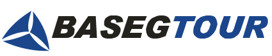 +7 (342) 243 35 63, +7 902 47 61786baseg-tour@mail.ruwww.baseg-tour.ruЛЕГЕНДЫ СРЕДНЕЙ АЗИИНаманган –Маргелан -Ташкент - Самарканд - Бухара - Гелан - Хива Этой весной мы отправимся в Среднюю Азию, а именно, в Узбекистан. На протяжении тысячелетий этот край был местом пересечения культур. Здесь проходил Великий Шёлковый путь. В плодородных долинах среди неприступных гор и безжизненных пустынь возникали города и становились торговыми, культурными, религиозными центрами древнего мира. Сохранившиеся в Самарканде, Бухаре и других местах памятники архитектуры поражают своим величием, красотой и мастерством создававших их зодчих.Сегодня эта восточная страна привлекает туристов не только памятниками своей истории и архитектуры, но и традиционным гостеприимством, вкуснейшей кухней и изобилием восточных базаров, великолепными видами горных вершин, долин, озёр. Мы обязательно всё увидим и всё попробуем! 12 дней /11 ночей 28 апреля – 9 мая 2024 годаСтоимость тура:  71 000 руб.В стоимость включено:Проживание в отелях 3* с завтраком (в Маргелане 1 ночь, в Ташкенте 1 ночь, в Самарканде 3 ночи, в Бухаре 2 ночи, в Хиве 2 ночи);Проживание в гостевом  доме в Чимгане с завтраком и ужином (1 ночь); Проживание в гостевом  доме в кишлаке Гелан с завтраком, обедом и ужином (1 ночь); 9 экскурсий с профессиональными экскурсоводами;2 однодневных выхода в горы с гидом;Медицинская страховка;Транспортное сопровождение  (7-местный микроавтобус на всём маршруте,     автомобили повышенной проходимости для поездки в Гелан).Дополнительно:Перелёт до Намангана и обратно из Ургенча;Городской налог в отелях 200-300 руб. в день;Входные билеты в музейные комплексы (3000 руб. за всю поездку);Питание (500-800 руб. в день).До встречи в Узбекистане!Программа тура1 деньВстреча в аэропорту Намангана, переезд в Маргелан.Заселение в отель.2 деньЗавтрак в отеле, выезд из отеля.Посещение центра по производству и окрашиванию шёлка.Переезд в Паркент  в  Институт Солнца.Экскурсия по большой солнечной печи будет включать посещение поля огромных зеркал, гидрометеорологической станции и небольшого музея. Вы сможете подняться на концентратор и насладиться видами на горы и долины с 50-метровой высоты.Переезд в Чимган.Размещение в гостевом доме Chimgan Apple Garden в Чимгане.Ужин.Вечерние посиделки, знакомство группы.3 деньЗавтрак в гостевом доме (готовим сами).Прогулка в горах с гидом, перекус на маршруте.  Возвращение в гостевой дом, выезд из гостевого дома.Переезд в Ташкент.Мы будем проезжать фруктовые сады,  увидим  плотину  Чарвакского водохранилища и древние петроглифы, и гигантские платаны. Мы остановимся на берегу живописного Чарвакского озера, откуда открывается панорама Тянь-Шаньского и Чаткальского хребтов. По приезде в Ташкент заселение в отель Western Suites Hotel.Ужин.Прогулка по вечернему городу.4 деньЗавтрак в отеле, выезд из отеля.Обзорная экскурсия по городу. Мы пройдёмся по площади Независимости и площади Мустакиллик, восхитимся  визитной карточкой Ташкента - медресе Кукельдаш, осмотрим религиозный комплекс Хаст-Имам в старом городе и мечеть Минор,  экскурсовод познакомит нас с историей, традициями, героями и легендами города и страны.  Обед на знаменитом рынке Чур Су.Переезд в Самарканд (300 км, 4,5 часа), по дороге остановка на ужин.Поздний приезд в Самарканд, заселение в отель Sultanat Hotel.5 деньЗавтрак в отеле.Обзорная экскурсия по Самарканду. Город, бывший некогда центром могущественной империи Тамерлана, сохранил множество памятников той эпохи. Мы увидим мавзолей Гур-Эмир, посетим площадь Регистан, мечеть Биби-Ханум.Обед в национальном кафе.Вечером свободное время, ужин.6 деньЗавтрак в отеле.Продолжение экскурсии по Самарканду. Посещение  некрополя Шахи-Зинда, обсерватории Улугбека, где ещё в 15-м веке был составлен каталог звёздного неба, в котором были описаны 1018 звёзд, а также была с минимальной погрешностью определена длина звёздного года. Познакомимся с мастерством местных ремесленников и попробуем знаменитые самаркандские лепёшки.Обед в национальном кафе.Вечером свободное время, ужин.7 деньЗавтрак в отеле. Выезд из отеля.Переезд в горы. Мы отправимся в Гелан (160 км), экзотический кишлак, расположенный высоко в Гиссарских горах. Местные жители сохраняют здесь древние традиции и уклад жизни. Заселение в гостевой дом, обед.Живописны и окрестности Гелана. Мы совершим несложную прогулку по горным тропам, насладимся чистейшим воздухом и величественными видами, сделаем красивые фотоснимки.Ужин в гостевом доме.8 деньЗавтрак в гостевом доме, выезд из гостевого дома.Переезд в Бухару (350 км). По дороге остановка на обед и прогулка в Шахрисабзе.Город Шахрисабз всемирно известен как родина Тамерлана, который сделал свой родной город второй столицей своей огромной империи. Исторический центр Шахрисабза, где сохранились памятники 14-15 веков, объявлен шедевром всемирного наследия ЮНЕСКО. По приезде в Бухару заселение в отель Khurjin Hotel Bukhara, свободное время, ужин.9 деньЗавтрак в отеле. Обзорная экскурсия по Бухаре. Мы прогуляемся по старой части города, которая включена в список мирового наследия ЮНЕСКО, увидим знаменитые памятники истории и архитектуры, погрузимся в атмосферу  эпохи расцвета империи Тамерлана. Мы увидим крепость Арк и комплекс Пои Калон, медресе Улугбека и Абдуллазиз-Хана, мечети Боло-хауз и Магоки Аттари, мавзолеи Саманидов и Чашма-Аюб, а также многочисленные крытые базары. Мы услышим рассказ гида об этом удивительном городе, его истории, традициях, его вкладе в мировую культуру.Обед в центре плова.Посещение Летнего  загородного  дворца Ситораи Мохи Хоса.Далее свободное время, самостоятельные прогулки по особо понравившимся местам города, посещение базаров.Ужин.10 деньЗавтрак в отеле, выезд из отеля.Переезд в Хиву (будем в пути 6-7 часов с остановками на обед и отдых). Во время этого переезда мы увидим настоящую пустыню, при желании остановимся и прогуляемся по чистому песку. Обед на маршруте.По приезде в Хиву заселение в отель Minor Boutique Hotel, свободное время, ужин.11 деньЗавтрак в отеле.Обзорная экскурсия по Хиве. Хива до сих пор напоминает старый восточный город с узкими улочкам, с крепостными стенами и домами 17-18 веков, в которых и живут современные горожане. Все основные памятники Хивы сосредоточены в древней крепости Ичан-Кала. В этом городе-музее под открытым небом мы осмотрим дворец Таш-Ховли, медресе Мухаммад Аминхана и Мухаммад Рахимхана, минареты Кальта-Минор и Ислам-Ходжа, мавзолей Пахлаван Махмуда, послушаем рассказы профессионального гида.Обед в кафе.После обеда свободное время, прогулки по понравившимся местам, посещение базаров.Ужин.12 деньЗавтрак  в отеле, выезд из отеля.Трансфер в аэропорт Ургенч. Вылет в Москву и далее по городам.